АДМИНИСТРАЦИЯКЛЮКВИНСКОГО СЕЛЬСОВЕТАКУРСКОГО РАЙОНА==================================================305502, Курская область, Курский район, Клюквинский сельсовет, д. Долгое, д. № 167ПОСТАНОВЛЕНИЕот 13.07.2020 № 83Об исполнении бюджета Клюквинского сельсовета Курского района Курской области за 1полугодие 2020 годаВ соответствии с Бюджетным кодексом Российской Федерации, Уставом муниципального образования «Клюквинский  сельсовет» Курского района Курской области, Положением о  бюджетном процессе в муниципальном образовании «Клюквинский  сельсовет» Курского района Курской области, Администрация Клюквинского  сельсовета Курского района Курской области ПОСТАНОВЛЯЕТ:1.   Утвердить отчет об исполнении бюджета Клюквинского сельсовета Курского района Курской области за 1полугодие 2020  года по доходам в сумме 13 078 772 рубля 45 копеек, по расходам в сумме 11 967 566 рублей 51 копейка.2. Опубликовать в газете «Сельская новь» информацию о ходе исполнения бюджета Клюквинского сельсовета Курского района Курской области за 1полугодие  2020 года.3. Настоящее постановление вступает в силу со дня его опубликования и подлежит размещению на официальном сайте Администрации Клюквинского сельсовета Курского района Курской области в сети «Интернет».Заместитель Главы АдминистрацииКлюквинского сельсоветаКурского района                                                                                       Л.П. ПеговаПриложение                                  к постановлению Администрации Клюквинского сельсовета Курского района от 13.07.2020 №83                                       « Об исполнении бюджета Клюквинского сельсовета Курского района Курской области  за 1полугодие 2020 года»            Отчет об исполнении бюджета Клюквинского сельсовета Курского района Курской области по доходам за1полугодие 2020 годаОтчет обисполнении бюджетаКлюквинского сельсовета Курского района Курской области  по расходам за 1полугодие 2020 год                                                                                                                                                          (рублей)                                                      Отчет об исполнении  бюджета Клюквинского сельсовета Курского района Курской по источникам   внутреннего  финансирования дефицита бюджетаза 1 полугодие 2020 года.( руб.)НаименованиеКод строкиКод доходаУтвержденные бюджетные назначенияИсполненоНеисполненные назначенияДоходы бюджета - Всего    108 50 00000 00 0000 000  31 018 822,57  13 078 772,45  17 940 050,12НАЛОГОВЫЕ И НЕНАЛОГОВЫЕ ДОХОДЫ    101 00 00000 00 0000 000  15 286 464,00  9 236 486,76  6 049 977,24НАЛОГИ НА ПРИБЫЛЬ, ДОХОДЫ    101 01 00000 00 0000 000  4 728 459,00  2 122 893,06  2 605 565,94Налог на доходы физических лиц    101 01 02000 01 0000 110  4 728 459,00  2 122 893,06  2 605 565,94Налог на доходы физических лиц с доходов, источником которых является налоговый агент, за исключением доходов, в отношении которых исчисление и уплата налога осуществляются в соответствии со статьями 227, 227.1 и 228 Налогового кодекса Российской Федерации    101 01 02010 01 0000 110  4 615 817,00  2 121 008,86  2 494 808,14Налог на доходы физических лиц с доходов, полученных от осуществления деятельности физическими лицами, зарегистрированными в качестве индивидуальных предпринимателей, нотариусов, занимающихся частной практикой, адвокатов, учредивших адвокатские кабинеты, и других лиц, занимающихся частной практикой в соответствии со статьей 227 Налогового кодекса Российской Федерации    101 01 02020 01 0000 110   102 114,00   1 538,06   100 575,94Налог на доходы физических лиц с доходов,  полученных физическими лицами в соответствии со статьей 228 Налогового Кодекса Российской Федерации    101 01 02030 01 0000 110   10 528,00    346,14   10 181,86НАЛОГИ НА СОВОКУПНЫЙ ДОХОД    101 05 00000 00 0000 000   761 648,00Единый сельскохозяйственный налог    101 05 03000 01 0000 110   761 648,00Единый сельскохозяйственный налог    101 05 03010 01 0000 110   761 648,00НАЛОГИ НА ИМУЩЕСТВО    101 06 00000 00 0000 000  8 293 774,00  3 807 451,16  4 486 322,84Налог на имущество физических лиц    101 06 01000 00 0000 110   734 404,00   104 720,91   629 683,09Налог на имущество физических лиц, взимаемый по ставкам, применяемым к объектам налогообложения, расположенным в границах сельских поселений    101 06 01030 10 0000 110   734 404,00   104 720,91   629 683,09Земельный налог    101 06 06000 00 0000 110  7 559 370,00  3 702 730,25  3 856 639,75Земельный налог с организаций    101 06 06030 00 0000 110  6 457 270,00  2 113 843,18  4 343 426,82Земельный налог с организаций, обладающих земельным участком, расположенным в границах сельских  поселений    101 06 06033 10 0000 110  6 457 270,00  2 113 843,18  4 343 426,82Земельный налог с физических лиц    101 06 06040 00 0000 110  1 102 100,00  1 588 887,07Земельный налог с физических лиц, обладающих земельным участком, расположенным в границах сельских поселений    101 06 06043 10 0000 110  1 102 100,00  1 588 887,07ДОХОДЫ ОТ ИСПОЛЬЗОВАНИЯ ИМУЩЕСТВА, НАХОДЯЩЕГОСЯ В ГОСУДАРСТВЕННОЙ И МУНИЦИПАЛЬНОЙ СОБСТВЕННОСТИ    101 11 00000 00 0000 000  2 250 236,00   786 816,86  1 463 419,14Доходы, получаемые в виде арендной либо иной платы за передачу в возмездное пользование государственного и муниципального имущества (за исключением имущества бюджетных и автономных учреждений, а также имущества государственных и муниципальных унитарных предприятий, в том числе казенных)    101 11 05000 00 0000 120  2 250 236,00   786 816,86  1 463 419,14Доходы, получаемые в виде арендной платы за земли после разграничения государственной собственности на землю, а также средства от продажи права на заключение договоров аренды указанных земельных участков (за исключением земельных участков бюджетных и автономных учреждений)    101 11 05020 00 0000 120  1 837 562,00   622 186,54  1 215 375,46Доходы, получаемые в виде арендной платы, а также средства от продажи права на заключение договоров аренды за земли, находящиеся в собственности сельских  поселений (за исключением земельных участков муниципальных бюджетных и автономных учреждений)    101 11 05025 10 0000 120  1 837 562,00   622 186,54  1 215 375,46Доходы от сдачи в аренду имущества, находящегося в оперативном управлении органов государственной власти, органов местного самоуправления, государственных внебюджетных фондов и созданных ими учреждений (за исключением имущества бюджетных и автономных учреждений)    101 11 05030 00 0000 120   412 674,00   164 630,32   248 043,68Доходы от сдачи в аренду имущества, находящегося в оперативном управлении органов управления сельских поселений и созданных ими учреждений (за исключением имущества муниципальных бюджетных и автономных учреждений)    101 11 05035 10 0000 120   412 674,00   164 630,32   248 043,68ДОХОДЫ ОТ ОКАЗАНИЯ ПЛАТНЫХ УСЛУГ И КОМПЕНСАЦИИ ЗАТРАТ ГОСУДАРСТВА    101 13 00000 00 0000 000   4 324,00   4 324,00Доходы от оказания платных услуг (работ)    101 13 01000 00 0000 130   4 324,00   4 324,00Прочие доходы от оказания платных услуг (работ)    101 13 01990 00 0000 130   4 324,00   4 324,00Прочие доходы от оказания платных услуг (работ) получателями средств бюджетов сельских поселений    101 13 01995 10 0000 130   4 324,00   4 324,00ДОХОДЫ ОТ ПРОДАЖИ МАТЕРИАЛЬНЫХ И НЕМАТЕРИАЛЬНЫХ АКТИВОВ    101 14 00000 00 0000 000  1 731 665,45Доходы от реализации имущества, находящегося в государственной и муниципальной собственности (за исключением движимого имущества бюджетных и автономных учреждений, а также имущества государственных и муниципальных унитарных предприятий, в том числе казенных)    101 14 02000 00 0000 000   13 633,09Доходы от реализации имущества, находящегося в собственности сельских поселений (за исключением движимого имущества муниципальных бюджетных и автономных учреждений, а также имущества муниципальных унитарных предприятий, в том числе казенных), в части реализации основных средств по указанному имуществу    101 14 02050 10 0000 410   13 633,09Доходы от реализации имущества, находящегося в оперативном управлении учреждений, находящихся в ведении органов управления сельских  поселений (за исключением имущества муниципальных бюджетных и автономных учреждений), в части реализации основных средств по указанному имуществу    101 14 02052 10 0000 410   13 633,09Доходы от продажи земельных участков, находящихся в государственной и муниципальной собственности    101 14 06000 00 0000 430  1 718 032,36Доходы от продажи земельных участков, государственная собственность на которые разграничена (за исключением земельных участков бюджетных и автономных учреждений)    101 14 06020 00 0000 430  1 718 032,36Доходы от продажи земельных участков, находящихся в собственности сельских  поселений (за исключением земельных участков муниципальных бюджетных и автономных учреждений)    101 14 06025 10 0000 430  1 718 032,36ШТРАФЫ, САНКЦИИ, ВОЗМЕЩЕНИЕ УЩЕРБА    101 16 00000 00 0000 000   9 671,00   9 671,00Денежные средства, изымаемые в собственность Российской Федерации, субъекта Российской Федерации, муниципального образования в соответствии с решениями судов (за исключением обвинительных приговоров судов)    101 16 09000 00 0000 140   9 671,00   9 671,00Денежные средства, изымаемые в собственность сельского поселения в соответствии с решениями судов (за исключением обвинительных приговоров судов)    101 16 09040 10 0000 140   9 671,00   9 671,00ПРОЧИЕ НЕНАЛОГОВЫЕ ДОХОДЫ    101 17 00000 00 0000 000   26 012,23Невыясненные поступления    101 17 01000 00 0000 180   26 012,23Невыясненные поступления, зачисляемые в бюджеты сельских  поселений    101 17 01050 10 0000 180   26 012,23БЕЗВОЗМЕЗДНЫЕ ПОСТУПЛЕНИЯ    102 00 00000 00 0000 000  15 732 358,57  3 842 285,69  11 890 072,88БЕЗВОЗМЕЗДНЫЕ ПОСТУПЛЕНИЯ ОТ ДРУГИХ БЮДЖЕТОВ БЮДЖЕТНОЙ СИСТЕМЫ РОССИЙСКОЙ ФЕДЕРАЦИИ    102 02 00000 00 0000 000  15 682 358,57  3 792 285,69  11 890 072,88Дотации бюджетам бюджетной системы Российской Федерации    102 02 10000 00 0000 150  6 464 782,00  3 513 150,00  2 951 632,00Дотации на выравнивание бюджетной обеспеченности    102 02 15001 00 0000 150   538 600,00Дотации бюджетам сельских поселений на выравнивание бюджетной обеспеченности из бюджета субъекта Российской Федерации    102 02 15001 10 0000 150   538 600,00Дотации на выравнивание бюджетной обеспеченности из бюджетов муниципальных районов, городских округов с внутригородским делением    102 02 16001 00 0000 150  6 464 782,00  2 974 550,00  3 490 232,00Дотации бюджетам сельских поселений на выравнивание бюджетной обеспеченности из бюджетов муниципальных районов    102 02 16001 10 0000 150  6 464 782,00  2 974 550,00  3 490 232,00Субсидии бюджетам бюджетной системы Российской Федерации (межбюджетные субсидии)    102 02 20000 00 0000 150  8 972 692,00   173 864,00  8 798 828,00Субсидии бюджетам на реализацию программ формирования современной городской среды    102 02 25555 00 0000 150  5 339 570,00  5 339 570,00Субсидии бюджетам сельских поселений на реализацию программ формирования современной городской среды    102 02 25555 10 0000 150  5 339 570,00  5 339 570,00Субсидии бюджетам на обеспечение комплексного развития сельских территорий    102 02 25576 00 0000 150  2 685 394,00  2 685 394,00Субсидии бюджетам сельских поселений на обеспечение комплексного развития сельских территорий    102 02 25576 10 0000 150  2 685 394,00  2 685 394,00Прочие субсидии    102 02 29999 00 0000 150   947 728,00   173 864,00   773 864,00Прочие субсидии бюджетам сельских поселений    102 02 29999 10 0000 150   947 728,00   173 864,00   773 864,00Субвенции бюджетам бюджетной системы Российской Федерации    102 02 30000 00 0000 150   201 886,00   100 938,84   100 947,16Субвенции бюджетам на осуществление первичного воинского учета на территориях, где отсутствуют военные комиссариаты    102 02 35118 00 0000 150   201 886,00   100 938,84   100 947,16Субвенции бюджетам сельских поселений на осуществление первичного воинского учета на территориях, где отсутствуют военные комиссариаты    102 02 35118 10 0000 150   201 886,00   100 938,84   100 947,16Иные межбюджетные трансферты    102 02 40000 00 0000 150   42 998,57   4 332,85   38 665,72Межбюджетные трансферты, передаваемые бюджетам муниципальных образований на осуществление части полномочий по решению вопросов местного значения в соответствии с заключенными соглашениями    102 02 40014 00 0000 150   42 998,57   4 332,85   38 665,72Межбюджетные трансферты, передаваемые бюджетам сельских поселений из бюджетов муниципальных районов на осуществление части полномочий по решению вопросов местного значения в соответствии с заключенными соглашениями    102 02 40014 10 0000 150   42 998,57   4 332,85   38 665,72ПРОЧИЕ БЕЗВОЗМЕЗДНЫЕ ПОСТУПЛЕНИЯ    102 07 00000 00 0000 000   50 000,00   50 000,00    0,00Прочие безвозмездные поступления в бюджеты сельских поселений    102 07 05000 10 0000 150   50 000,00   50 000,00    0,00Прочие безвозмездные поступления в бюджеты сельских поселений    102 07 05030 10 0000 150   50 000,00   50 000,00    0,00НаименованиеРзПРЦСРВРутвержденона 2020 годисполнения1полугодие2020ВСЕГО   РАСХОДОВ34685946,1911967566.51ОБЩЕГОСУДАРСТВЕННЫЕ ВОПРОСЫ010014530694.623091318,94Функционирование высшего должностного лица  субъекта Российской Федерации и муниципального образования0102800000,00530740 19Обеспечение функционирования главы муниципального образования010271 0 00 00000800000,00530740 19Глава муниципального образования010271 1 00 00000800000,00530740 19Обеспечение деятельности и выполнение функций органов местного самоуправления01 0271 1 00 С1402800000,00530740 19Расходы на выплаты персоналу в целях обеспечения выполнения функций государственными (муниципальными) органами, казенными учреждениями, органами управления государственными внебюджетными фондами010271 1 00 С1402100800000,00530740 19Функционирование законодательных (представительных) органов государственной власти и представительных органов муниципальных образований010388342,2344171,10Непрограммная деятельность органов местного самоуправления010377 0 00 0000088342,2344171,10Непрограммные расходы органов местного самоуправления010377 2 00 0000088342,2344171,10Иные межбюджетные трансферты на осуществление переданных полномочий в сфере внешнего муниципального финансового контроля010377 2 00 П148488342,2344171,10Межбюджетные трансферты010377 2 00 П148450088342,2344171,10Функционирование Правительства Российской Федерации, высших исполнительных органов государственной власти  субъекта Российской Федерации, местных администраций 01043432331,961853839,35Обеспечение функционирования местных администраций010473 0 00 000003356900,001816123,37Обеспечение деятельности администрации муниципального образования010473 1 00 000003356900,001816123,37Обеспечение деятельности и выполнение функций органов местного самоуправления010473 1 00 С14023356900,001816123,37Расходы на выплаты персоналу в целях обеспечения выполнения функций государственными (муниципальными) органами, казенными учреждениями, органами управления государственными внебюджетными фондами010473 1 00 С14021003356900,001816123,37Непрограммная деятельность органов местного самоуправления010477 0 00 0000075431,9637715,98Непрограммные расходы органов местного самоуправления010477 2 00 0000075431,9637715,98Иные межбюджетные трансферты на осуществление переданных полномочий в сфере внутреннего муниципального финансового контроля 010477 2 00 П148575431,9637715,98Межбюджетные трансферты010477 2 00 П148550075431,9637715,98Другие общегосударственные вопросы011310210020,433190974.07Муниципальная программа «Управление муниципальным имуществом и земельными ресурсами Клюквинского сельсовета Курского района Курской области »011304 0 00 00000300000.0013700.00Подпрограмма «Проведение муниципальной политики в области имущественных  и земельных отношений» муниципальной программы «Управление муниципальным имуществом и земельными ресурсами Клюквинского сельсовета Курского района Курской области » 011304 2 00 00000300000.0040700.00Основное мероприятие «Осуществление мероприятий в области имущественных и земельных отношений»011304 2 00 00000300000.0040700.00Мероприятия в области имущественных отношений011304 2 00 С1467150000.0017000.00Закупка товаров, работ и услуг для обеспечения государственных (муниципальных) нужд011304 2 00 С1467200150000.0017000.00Мероприятия в области земельных отношений011304 2 00 С1468150000.0023700.00Закупка товаров, работ и услуг для государственных (муниципальных) нужд011304 2 00 С1468200150000.0023700.00Муниципальная программа «Профилактика правонарушений  в муниципальном образовании « Клюквинский сельсовет»   Курского района Курской области» 0113120000000020000,00Подпрограмма «Обеспечение правопорядка  на территории муниципальном образовании « Клюквинский сельсовет»   Курского района Курской области» 0113122000000020000,00Основное мероприятие «Проведение организационных мероприятий, направленных на профилактику правонарушений,совершенствование правовой базы в сфере профилактики правонарушений и борьбы с преступностью» 011312 2000000020000,00Реализация мероприятий направленных на обеспечение  на территории муниципального образования комплексных мер по профилактике преступлений и иных правонарушений.011312 201С143520000.00Закупка товаров, работ и услуг для государственных (муниципальных) нужд12 201С143520020000,00Реализация государственных функций, связанных с общегосударственным управлением011376 0 00 000008720020,431433177,42Выполнение других обязательств муниципального образования011376 1 00 000006803873,811433177,42Выполнение других (прочих) обязательств органа местного самоуправления011376 1 00 С14046763873,811433177,42Закупка товаров, работ и услуг для обеспечения государственных (муниципальных) нужд011376 1 00 С14042005098776,22,2281442,52Социальное обеспечение и иные выплаты населению011376 1 00 С140430050000,009718.00Иные бюджетные ассигнования011376 1 00 С14048003531244,21426966,76Осуществление переданных полномочий по разработке документов территориального планирования и градостроительного зонирования011376 1 00 П141620040000,00Непрограммная деятельность органов местного самоуправления011377 0 00 0000070000,0056175,00Непрограммные расходы органов местного самоуправления011377 2 00 0000070000,0056175,00Реализация мероприятий по распространению официальной информации011377 2 00 С143970000,0056175,00Закупка товаров, работ и услуг для обеспечения государственных (муниципальных) нужд011377 2  00 С143920070000,0056175,00Непрограммные расходы на обеспечение деятельности муниципальных казенных учреждений011379 0 00 000001100000.00375971,79Расходы на обеспечение деятельности муниципальных казенных учреждений, не вошедшие в программные мероприятия011379 0100 00000400000.00150200.00Расходы на выплаты персоналу в целях обеспечения выполнения функций государственными (муниципальными) органами, казенными учреждениями, органами управления государственными внебюджетными фондами011379 1 00 С1401100400000.00150200.00Закупка товаров, работ и услуг для обеспечения государственных (муниципальных) нужд011379 1 00 С1401200700000,00222684,94НАЦИОНАЛЬНАЯ ОБОРОНА0200201886.00100938,84Мобилизационная и вневойсковая подготовка0203201886.00100938,84Непрограммная деятельность органов местного самоуправления020377 0 00 00000201886.00100938,84Непрограммные расходы органов местного самоуправления77 2 00 00000201886.00100938,84Осуществление первичного воинского учета на территориях, где отсутствуют военные комиссариаты020377 2 00  51180201886.00100938,84Расходы на выплаты персоналу в целях обеспечения выполнения функций государственными (муниципальными) органами, казенными учреждениями, органами управления государственными внебюджетными фондами020377 2 00  5118010020188,.00100938,84НАЦИОНАЛЬНАЯ БЕЗОПАСНОСТЬ И ПРАВООХРАНИТЕЛЬНАЯ ДЕЯТЕЛЬНОСТЬ0300 550000,00179469.00Защита населения и территории от чрезвычайных ситуаций природного характера и техногенного характера,гражданская оборона0309300000,00157469.00Муниципальная программа  «Защита населения и территории от чрезвычайных ситуаций, обеспечение пожарной безопасности и безопасности людей на водных объектах  в Клюквинском сельсовете Курского района Курской области »030913 00000000300000,00157469.00Подпрограмма «Снижение рисков и смягчение последствий чрезвычайных ситуаций природного и техногенного характера в Клюквинском сельсовете муниципальной программы «Защита населения и территорий от чрезвычайных ситуаций, обеспечение пожарной безопасности и безопасности людей на водных объектах в Клюквинском сельсовете Курского района Курской области »030913 1  00 00000300000,00157469.00Отдельные мероприятия в области гражданской обороны, защиты населения и территорий от чрезвычайных ситуаций, безопасности людей на водных объектах030913 1 02С1460300000,00157469.00Закупка товаров, работ  и услуг для муниципальных нужд030913 102 С1460200300000,00157469.00Обеспечение пожарной безопасности0310250000,0012000.00Муниципальная программа  «Защита населения и территории от чрезвычайных ситуаций, обеспечение пожарной безопасности и безопасности людей на водных объектах  в Клюквинском сельсовете Курского района Курской области »031013 0 00 00000250000,0012000.00Подпрограмма «Обеспечение комплексной безопасности жизнедеятельности населения от чрезвычайных ситуаций природного и техногенного характера, стабильности техногенной обстановки» муниципальной программы  «Защита населения и территории от чрезвычайных ситуаций, обеспечение пожарной безопасности и безопасности людей на водных объектах  в Клюквинском сельсовете Курского района Курской области »031013 1 00 00000250000,0012000.00Основное мероприятие «Обеспечение первичных мер пожарной безопасности на территории» 03 1013 1 01 00000250000,0012000.00Обеспечение первичных мер пожарной безопасности в границах населенных пунктов муниципальных образований031013 1 01 С1415250000,0012000.00Закупка товаров, работ и услуг для обеспечения государственных (муниципальных) нужд031013 1 01 С1415200250000,0012000.00 НАЦИОНАЛЬНАЯ ЭКОНОМИКА040018355,57Реализация государственных функций связанных с общегосударственным управлением040976000 000002998,57Выполнение других обязательств040976100 000002998,57Иные межбюджетные трансферты из бюджета  Курского района местным бюджетом поселений входящих в состав  Курского района для осуществления  переданных полномочий  по капитальному ремонту .ремонту и  содержанию автомобильных дорог общего пользования  местного значения040976100 П14242002998,57Другие вопросы в  области национальной экономике041215357,00Муниципальная программа «Развитие малого и среднего предпринимательства в муниципальном образовании «Клюквинский с» Курского района Курской области»0412050000000015357,00Подпрограмма «Содействие развитию малого и среднего предпринимательства в муниципальном образовании «Клюквинский сельсовет» Курского района Курской области» муниципальной программы «Развитие малого и среднего предпринимательства в муниципальном образовании «Клюквинский сельсовет» Курского района Курской области»0412051000000015357,00Основное мероприятие “Формирование благоприятных условий для устойчивого функционирования и развития малого и среднего предпринимательства, популяризация предпринимательской деятельности»0412051010000015357.00Обеспечение условий для развития малого и среднего предпринимательства на территории муниципального образования041205101 С140515357.00Закупка товаров, работ и услуг для обеспечения государственных (муниципальных) нужд041205101 С140520015357,00ЖИЛИЩНО-КОММУНАЛЬНОЕ ХОЗЯЙСТВО050015668282,004758354,16Благоустройство050315668282,004758354,16Муниципальная программа «Благоустройство территории Клюквинского сельсовета Курского района Курской области »050307 0 00 000007130000,004758354,16Подпрограмма «Благоустройство населенных пунктов поселения»050307 3 00 000007130000,004758354,16Основное мероприятие 01 «Осуществление мероприятий по благоустройству территории населенных пунктов»050307 3 01 000006580000,004758354,16Мероприятия по благоустройству050307 3 01 С14336580000,004758354,16Закупка товаров, работ и услуг для обеспечения (муниципальных) нужд050307 3 01 С14332006580000,004758354,16Основное мероприятие 02 «Организация ритуальных услуг и содержание мест захоронения  »050307 3 02 00000400000,00 Мероприятие по организации ритуальных услуг и содержанию мест захоронения  050307 3 02 С1457400000,00Закупка товаров, работ и услуг для обеспечения (муниципальных) нужд050307 3 02 С1457200400000,00Основное мероприятие 03 «Создание условий для массового отдыха жителей поселения и организация обустройства мест  массового отдыха населения, включая обеспечение свободного доступа граждан к водным объектам общего пользования и их береговым полосам»050307 3 03 00000150000.00Мероприятия по благоустройству050307 3 03 С1433150000,00Закупка товаров, работ и услуг для обеспечения (муниципальных) нужд050307 3 03 С1433200150000,00Муниципальная программа   «Энергосбережение и повышение энергетической эффективности в Клюквинском сельсовете Курского района Курской области на 2019 - 2023 годы»0503050000000030000.00Подпрограмма«Повышение энергетической эффективности в Клюквинском сельсовете Курского района Курской области»0503051000000030000.00Основное мероприятие «  Осуществление мероприятий в области энергосбережения  »0503051010000030000.00Закупка товаров, работ и услуг для обеспечения (муниципальных) нужд050305101С143420030000.00Муниципальная программа «Комплексное развитие сельской территории Клюквинского сельсовета Курского района Курской области»050316000000003069022.00Основное мероприятие «Благоустройство сельских территорий050316101000003069022.00Реализация мероприятия по благоустройству сельских территорий050316101L57603069022.00Закупка товаров, работ и услуг для обеспечения (муниципальных) нужд050316101L57602003069022.00Муниципальная программа«Формирование современной городской среды на территории муниципального образования «Клюквинский сельсовет Курского района Курской области на2018-2022годы»050319 1 F2 000005439260,00Основное мероприятие «  Благоустройство дворовых и общественных территорий населенных пунктов»050319 1 F2 555505439260,00Закупка товаров, работ и услуг для обеспечения (муниципальных) нужд050319 1 F2 555502005439260,00КУЛЬТУРА, КИНЕМАТОГРАФИЯ 08002031728.00884521,22Культура08012031728.00435045,10Муниципальная программа «Развитие культуры в Клюквинском сельсовете Курского района Курской области »080101 0 00 000002031728.00435045,10Подпрограмма «Искусство» муниципальной программы ««Развитие культуры в Клюквинском сельсовете Курского района Курской области  »080101 1 00 000002031728.00435045,10Основное мероприятие «Обеспечение деятельности культурно-досугового дела»080101 1 01 000002031728.00435045,10Расходы на обеспечение деятельности (оказание услуг)муниципальных учреждений080101 1 01 С14012031728.00435045,10Заработная плата и начисления на выплаты по оплате труда работников учреждений культуры муниципальных образований городских и сельских поселений .080101 1 01 13330347728.0039435.66Расходы на выплаты персоналу в целях обеспечения выполнения функций государственными (муниципальными) органами, казенными учреждениями, органами управления государственными внебюджетными фондами080101 1 01 13330100347728.0039435.66Заработная плата и начисления на выплаты по оплате труда работников учреждений культуры муниципальных образований городских и сельских поселений за счет средств местного бюджета01 1 01 S3330824000,00406927,13Расходы на выплаты персоналу в целях обеспечения выполнения функций государственными (муниципальными) органами, казенными учреждениями, органами управления государственными внебюджетными фондами080101 1 01 S3330100824000,00406927,13Закупка товаров, работ и услуг для обеспечения государственных (муниципальных) нужд080101 1 01 С1401200800000,00417909,94Иные бюджетные ассигнования080101 1 01 С140180060000,0020248,49СОЦИАЛЬНАЯ  ПОЛИТИКА100085000.0028652,58Пенсионное обеспечение100185000.0028652,58Муниципальная программа «Социальная поддержка граждан Клюквинского сельсовета Курского района Курской области »100102 0 00  0000085000.0028652,58 Подпрограмма «Развитие мер социальной поддержки отдельных категорий граждан муниципальной программы «Социальная поддержка граждан Клюквинского сельсовета Курского района Курской области »  100102 2 000 0 0 0085000.0028652,58Предоставление мер социальной поддержки отдельным категориям граждан100102 201 0000085000.0028652,58Выплата пенсий за выслугу лет и доплат кпенсиям муниципальных служащих100102 2 01С144585000.0028652,58Социальное обеспечение и иные выплатынаселению100102  2 01С144530085000.0028652,58ФИЗИЧЕСКАЯ КУЛЬТУРА  И СПОРТ11001600000,00405996.00Массовый спорт11021600000,00405996.00Муниципальная программа «Повышение эффективности работы с молодежью, организация отдыха и оздоровления детей, молодежи, развитие физической культуры и спорта в Клюквинском сельсовете Курского района Курской области »110208 0 00 00000600000,00105996.00Подпрограмма «Реализация муниципальной политики в сфере физической культуры и спорта» муниципальной программы «Повышение эффективности работы с молодежью, организация отдыха и оздоровления детей, молодежи, развитие физической культуры и спорта в Клюквинском сельсовете Курского района Курской области »110208 3 00 00000600000,00105996.00Основное мероприятие "Физическое воспитание, вовлечение населения в занятия физической культурой и массовым спортом, обеспечение организации и проведения физкультурных мероприятий и спортивных мероприятий"110208 3 00 00000600000,00105996.00Создание условий, обеспечивающих повышение мотивации жителей муниципального образования к регулярным занятиям физической культурой и спортом и ведению здорового образа жизни110208 3 00 С1406600000,00105996.00Закупка товаров, работ и услуг для обеспечения государственных (муниципальных) нужд110208 3 00 С1406200600000,00105996.00Непрограммные расходы11028600000000400000,00300000.00Иные непрограммные расходы, не вошедшие в программные мероприятия11028610000000400000,00300000.00Осуществление мероприятий, направленных на реализацию проекта "Народный бюджет"110286 1 00 S3604400000,00300000.00Закупка товаров, работ и услуг для обеспечения государственных (муниципальных) нужд110286 1 00 S3604200400000,00300000.00Осуществление мероприятий, направленных на реализацию проекта "Народный бюджет"11028610013604600000,00Закупка товаров, работ и услуг для обеспечения государственных (муниципальных) нужд110286 1 00 13604200600000,00Код бюджетной классификации Российской ФедерацииНаименование источника финансирования дефицита бюджетаУтвержденные бюджетные назначенияИсполненоНеиспол-ненные назначения09 00 00 00 00 0000 000Источники финансирования дефицита бюджета-всего3667123.62-1 111 205.944778329.5601 00 00 00 00 0000 000Изменение остатков средств3667123.62-1 111 205.944778329.5601 05 00 00 00 0000 000Изменение остатков средств на счетах по учету средств бюджетов3667123.62-1 111 205.944778329.5601 05 00 00 00 0000 500Увеличение остатков средств бюджетов-31018822.57-14525858.24375 152,6201 05 02 00 00 0000 500Увеличение прочих остатков средств бюджетов-31018822.57-14525858.2401 05 02 01 00 0000 510Увеличение прочих остатков денежных средств бюджетов-31018822.57-14525858.2401 05 02 01 10 0000 510Увеличение прочих остатков денежных средств бюджетов поселений-31018822.57-14525858.2401 05 00 00 00 0000 600Уменьшение остатков средств бюджетов34685946,1913414652.3001 05 02 00 00 0000 600Уменьшение прочих остатков средств бюджетов34685946,1913414652.3001 05 02 01 00 0000 610Уменьшение прочих остатков денежных средств бюджетов34685946,1913414652.3001 05 02 01 10 0000 610Уменьшение прочих остатков денежных средств бюджетов поселений34685946,1913414652.30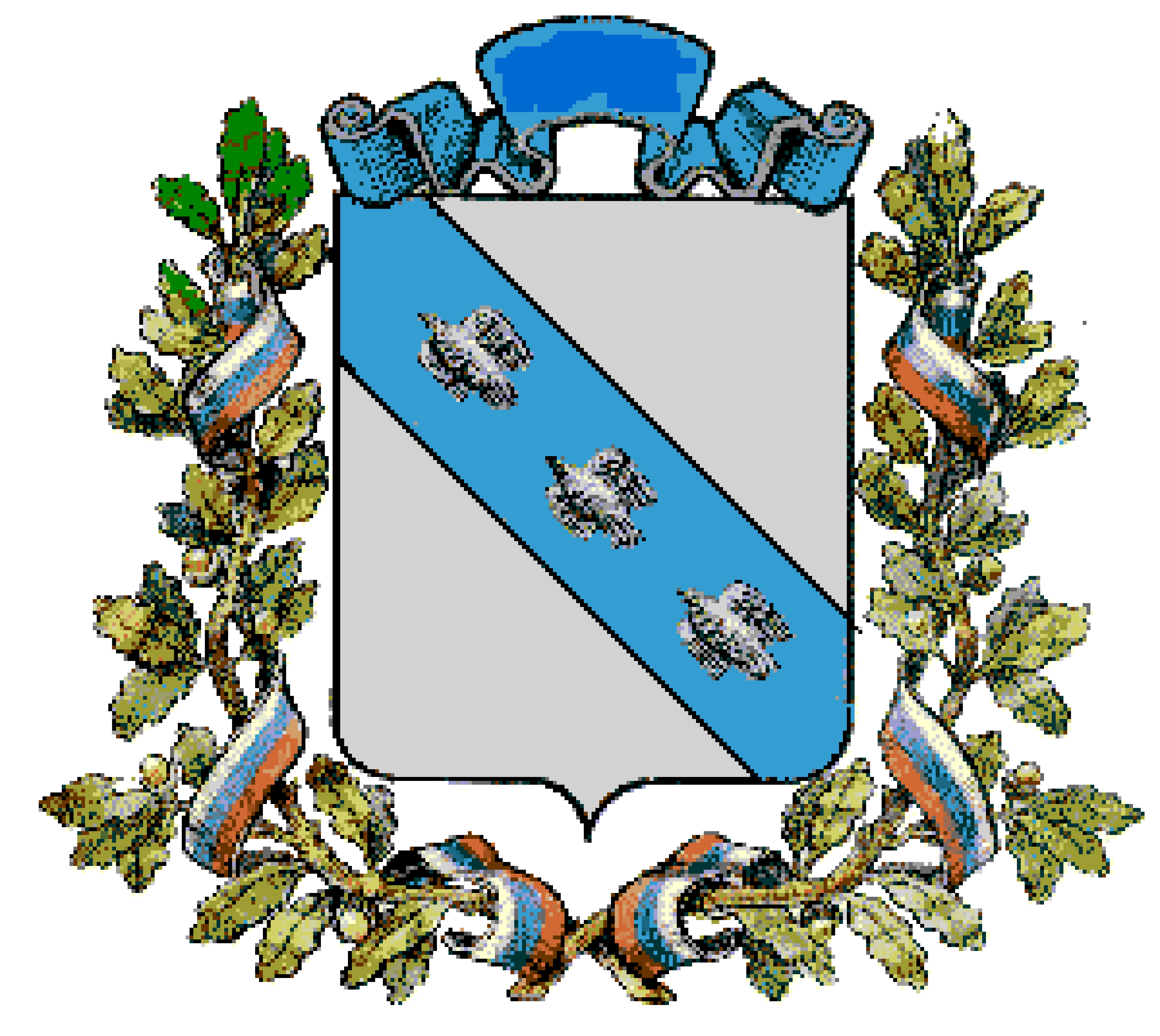 